URBROJ: 238/10-111-1271/23U Ivanić-Gradu, dana 24. kolovoza 2023. godineNa temelju članka 24. Statuta Naftalana, specijalne bolnice za medicinsku rehabilitaciju, („Glasnik Zagrebačke županije“, broj: 30/23), članka 6., 7. i 8.  Poslovnika o radu Upravnog vijeća Naftalana, specijalne bolnice za medicinsku rehabilitaciju, Ur. broj: 238/10-111-2377/18 od 18. rujna 2018. godine, te ukazane potrebe SAZIVAM 29.  SJEDNICU UPRAVNOG VIJEĆA NAFTALANA, SPECIJALNE BOLNICE ZA MEDICINSKU REHABILITACIJU Sjednica UPRAVNOG VIJEĆA Naftalana, specijalne bolnice za medicinsku rehabilitaciju, održati će se dana 31. kolovoza 2023. godine  elektronskim putem. Za sjednicu predlažem slijedećiDNEVNI REDRazmatranje i usvajanje zapisnika sa 27. sjednice Upravnog vijeća održane dana 20. srpnja 2023. godine i zapisnika sa 28. sjednice Upravnog vijeća održane dana 27. srpnja 2023. godineRazmatranje i usvajanje financijskog izvješća za srpanj 2023. godineIzvjestitelj: Goran Maričić, dr.med., ravnateljRaznoPredsjednica  Upravnog vijeća:Žaklin Acinger-Rogić, dr.vet.med. DOSTAVITI:Žaklin Acinger-Rogić, dr.vet.med., predsjednica Upravnog vijeća, Zlatko Herček, član, Darko Bistrički, član, Stjepan Klak, član, Jasminka Hlupić, dr.med., članica, Melita Bahlen Kramar, dr.med., članica, Dragan Grgić, član, Goran Maričić, dr.med., ravnatelj SB Naftalan,     Milica Birk, dipl.oec., zamjenica ravnatelja,  Tea Vukošić Paher, dipl.iur., pomoćnica ravnatelja za kvalitetu, Petra Sočan Novaković, rukovoditeljica Odjela za računovodstvo i financije,Snježana Brući, mag.med.techn.,pomoćnica ravnatelja za sestrinstvoUpravni odjel za zdravstvo, socijalnu skrb i hrvatske branitelje Zagrebačke županije,Pismohrana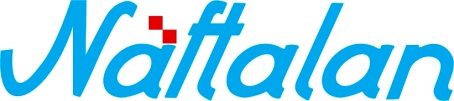 specijalna bolnica za medicinsku rehabilitaciju10310 Ivanić-Grad, Omladinska 23a, HRVATSKA, p.p. 47                      Tel.: ++385 1 2834 555, Fax.: ++385 1 2881 481,                                        www.naftalan.hr, e-mail: naftalan@naftalan.hrMB 3186342, OIB 43511228502IBAN:HR7023600001101716186